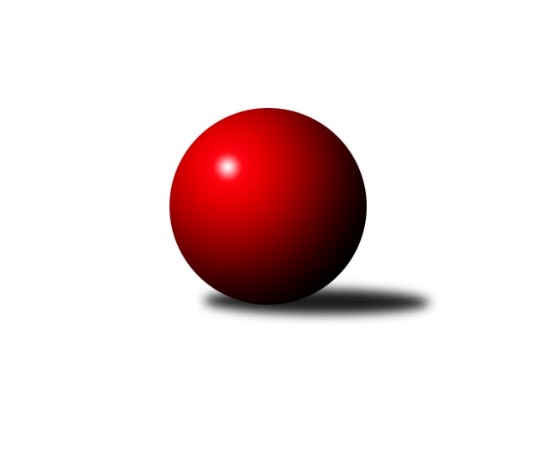 Č.15Ročník 2014/2015	28.4.2024 Krajský přebor MS 2014/2015Statistika 15. kolaTabulka družstev:		družstvo	záp	výh	rem	proh	skore	sety	průměr	body	plné	dorážka	chyby	1.	TJ Sokol Dobroslavice ˝A˝	22	16	0	6	113.5 : 62.5 	(157.0 : 107.0)	2458	32	1715	742	36.8	2.	TJ VOKD Poruba ˝A˝	22	13	2	7	107.0 : 69.0 	(152.0 : 112.0)	2454	28	1699	756	39	3.	SKK Ostrava B	22	13	1	8	101.0 : 75.0 	(145.0 : 119.0)	2472	27	1695	777	34.7	4.	TJ Spartak Bílovec ˝A˝	22	12	0	10	94.0 : 82.0 	(132.5 : 131.5)	2456	24	1696	760	35.7	5.	TJ Frenštát p.R.˝A˝	22	11	1	10	92.5 : 83.5 	(136.5 : 127.5)	2429	23	1692	736	39.7	6.	TJ Sokol Bohumín˝C˝	22	10	3	9	90.0 : 86.0 	(134.0 : 130.0)	2444	23	1693	750	39.4	7.	TJ Sokol Bohumín ˝B˝	22	10	2	10	89.0 : 87.0 	(133.5 : 130.5)	2410	22	1692	718	43.8	8.	TJ Opava ˝C˝	22	10	1	11	84.5 : 91.5 	(124.0 : 140.0)	2410	21	1681	729	46	9.	TJ Sokol Sedlnice ˝B˝	22	10	1	11	76.5 : 99.5 	(119.5 : 144.5)	2385	21	1664	721	38.3	10.	TJ VOKD Poruba ˝B˝	22	10	0	12	82.5 : 93.5 	(126.0 : 138.0)	2391	20	1683	708	47.5	11.	TJ Nový Jičín ˝A˝	22	7	2	13	75.0 : 101.0 	(127.0 : 137.0)	2402	16	1657	746	37.6	12.	TJ Unie Hlubina˝B˝	22	2	3	17	50.5 : 125.5 	(97.0 : 167.0)	2341	7	1661	680	52.5Tabulka doma:		družstvo	záp	výh	rem	proh	skore	sety	průměr	body	maximum	minimum	1.	TJ Sokol Dobroslavice ˝A˝	11	9	0	2	60.5 : 27.5 	(78.5 : 53.5)	2408	18	2466	2349	2.	TJ Sokol Sedlnice ˝B˝	11	9	0	2	57.5 : 30.5 	(74.0 : 58.0)	2465	18	2542	2362	3.	TJ VOKD Poruba ˝A˝	11	8	1	2	62.0 : 26.0 	(82.0 : 50.0)	2445	17	2517	2352	4.	SKK Ostrava B	11	8	0	3	58.0 : 30.0 	(76.5 : 55.5)	2401	16	2487	2307	5.	TJ Sokol Bohumín˝C˝	11	7	2	2	54.0 : 34.0 	(71.5 : 60.5)	2489	16	2568	2404	6.	TJ Frenštát p.R.˝A˝	11	7	1	3	54.0 : 34.0 	(75.5 : 56.5)	2489	15	2598	2398	7.	TJ Spartak Bílovec ˝A˝	11	7	0	4	56.0 : 32.0 	(74.5 : 57.5)	2543	14	2645	2408	8.	TJ Sokol Bohumín ˝B˝	11	7	0	4	55.0 : 33.0 	(75.5 : 56.5)	2483	14	2569	2407	9.	TJ Opava ˝C˝	11	6	1	4	49.0 : 39.0 	(67.0 : 65.0)	2505	13	2593	2417	10.	TJ Nový Jičín ˝A˝	11	5	1	5	43.5 : 44.5 	(69.5 : 62.5)	2462	11	2519	2408	11.	TJ VOKD Poruba ˝B˝	11	5	0	6	44.5 : 43.5 	(65.0 : 67.0)	2378	10	2484	2290	12.	TJ Unie Hlubina˝B˝	11	2	2	7	35.5 : 52.5 	(59.5 : 72.5)	2433	6	2512	2363Tabulka venku:		družstvo	záp	výh	rem	proh	skore	sety	průměr	body	maximum	minimum	1.	TJ Sokol Dobroslavice ˝A˝	11	7	0	4	53.0 : 35.0 	(78.5 : 53.5)	2463	14	2520	2403	2.	TJ VOKD Poruba ˝A˝	11	5	1	5	45.0 : 43.0 	(70.0 : 62.0)	2457	11	2517	2353	3.	SKK Ostrava B	11	5	1	5	43.0 : 45.0 	(68.5 : 63.5)	2480	11	2582	2386	4.	TJ VOKD Poruba ˝B˝	11	5	0	6	38.0 : 50.0 	(61.0 : 71.0)	2398	10	2506	2298	5.	TJ Spartak Bílovec ˝A˝	11	5	0	6	38.0 : 50.0 	(58.0 : 74.0)	2446	10	2575	2261	6.	TJ Frenštát p.R.˝A˝	11	4	0	7	38.5 : 49.5 	(61.0 : 71.0)	2422	8	2563	2302	7.	TJ Opava ˝C˝	11	4	0	7	35.5 : 52.5 	(57.0 : 75.0)	2400	8	2517	2282	8.	TJ Sokol Bohumín ˝B˝	11	3	2	6	34.0 : 54.0 	(58.0 : 74.0)	2417	8	2559	2291	9.	TJ Sokol Bohumín˝C˝	11	3	1	7	36.0 : 52.0 	(62.5 : 69.5)	2445	7	2609	2293	10.	TJ Nový Jičín ˝A˝	11	2	1	8	31.5 : 56.5 	(57.5 : 74.5)	2396	5	2586	2274	11.	TJ Sokol Sedlnice ˝B˝	11	1	1	9	19.0 : 69.0 	(45.5 : 86.5)	2376	3	2493	2278	12.	TJ Unie Hlubina˝B˝	11	0	1	10	15.0 : 73.0 	(37.5 : 94.5)	2331	1	2407	2214Tabulka podzimní části:		družstvo	záp	výh	rem	proh	skore	sety	průměr	body	doma	venku	1.	TJ Sokol Dobroslavice ˝A˝	12	8	0	4	59.5 : 36.5 	(84.0 : 60.0)	2447	16 	5 	0 	1 	3 	0 	3	2.	SKK Ostrava B	12	8	0	4	59.0 : 37.0 	(84.5 : 59.5)	2461	16 	4 	0 	2 	4 	0 	2	3.	TJ VOKD Poruba ˝A˝	12	7	1	4	58.0 : 38.0 	(82.5 : 61.5)	2456	15 	4 	0 	2 	3 	1 	2	4.	TJ Frenštát p.R.˝A˝	12	7	0	5	55.0 : 41.0 	(76.5 : 67.5)	2451	14 	4 	0 	2 	3 	0 	3	5.	TJ Nový Jičín ˝A˝	12	6	1	5	48.0 : 48.0 	(75.5 : 68.5)	2437	13 	4 	0 	2 	2 	1 	3	6.	TJ Sokol Bohumín˝C˝	12	5	2	5	50.0 : 46.0 	(68.5 : 75.5)	2428	12 	4 	2 	0 	1 	0 	5	7.	TJ Sokol Bohumín ˝B˝	12	6	0	6	49.0 : 47.0 	(67.5 : 76.5)	2413	12 	4 	0 	2 	2 	0 	4	8.	TJ Sokol Sedlnice ˝B˝	12	6	0	6	42.0 : 54.0 	(63.5 : 80.5)	2397	12 	5 	0 	1 	1 	0 	5	9.	TJ VOKD Poruba ˝B˝	12	5	0	7	44.5 : 51.5 	(72.5 : 71.5)	2416	10 	3 	0 	3 	2 	0 	4	10.	TJ Spartak Bílovec ˝A˝	12	5	0	7	42.5 : 53.5 	(70.5 : 73.5)	2466	10 	4 	0 	2 	1 	0 	5	11.	TJ Opava ˝C˝	12	5	0	7	41.0 : 55.0 	(65.5 : 78.5)	2394	10 	4 	0 	2 	1 	0 	5	12.	TJ Unie Hlubina˝B˝	12	2	0	10	27.5 : 68.5 	(53.0 : 91.0)	2325	4 	2 	0 	4 	0 	0 	6Tabulka jarní části:		družstvo	záp	výh	rem	proh	skore	sety	průměr	body	doma	venku	1.	TJ Sokol Dobroslavice ˝A˝	10	8	0	2	54.0 : 26.0 	(73.0 : 47.0)	2458	16 	4 	0 	1 	4 	0 	1 	2.	TJ Spartak Bílovec ˝A˝	10	7	0	3	51.5 : 28.5 	(62.0 : 58.0)	2463	14 	3 	0 	2 	4 	0 	1 	3.	TJ VOKD Poruba ˝A˝	10	6	1	3	49.0 : 31.0 	(69.5 : 50.5)	2452	13 	4 	1 	0 	2 	0 	3 	4.	TJ Opava ˝C˝	10	5	1	4	43.5 : 36.5 	(58.5 : 61.5)	2438	11 	2 	1 	2 	3 	0 	2 	5.	SKK Ostrava B	10	5	1	4	42.0 : 38.0 	(60.5 : 59.5)	2455	11 	4 	0 	1 	1 	1 	3 	6.	TJ Sokol Bohumín˝C˝	10	5	1	4	40.0 : 40.0 	(65.5 : 54.5)	2471	11 	3 	0 	2 	2 	1 	2 	7.	TJ Sokol Bohumín ˝B˝	10	4	2	4	40.0 : 40.0 	(66.0 : 54.0)	2408	10 	3 	0 	2 	1 	2 	2 	8.	TJ VOKD Poruba ˝B˝	10	5	0	5	38.0 : 42.0 	(53.5 : 66.5)	2373	10 	2 	0 	3 	3 	0 	2 	9.	TJ Frenštát p.R.˝A˝	10	4	1	5	37.5 : 42.5 	(60.0 : 60.0)	2413	9 	3 	1 	1 	1 	0 	4 	10.	TJ Sokol Sedlnice ˝B˝	10	4	1	5	34.5 : 45.5 	(56.0 : 64.0)	2403	9 	4 	0 	1 	0 	1 	4 	11.	TJ Nový Jičín ˝A˝	10	1	1	8	27.0 : 53.0 	(51.5 : 68.5)	2355	3 	1 	1 	3 	0 	0 	5 	12.	TJ Unie Hlubina˝B˝	10	0	3	7	23.0 : 57.0 	(44.0 : 76.0)	2354	3 	0 	2 	3 	0 	1 	4 Zisk bodů pro družstvo:		jméno hráče	družstvo	body	zápasy	v %	dílčí body	sety	v %	1.	René Gazdík 	TJ Sokol Dobroslavice ˝A˝ 	13	/	14	(93%)	21	/	28	(75%)	2.	Petr Číž 	TJ Sokol Dobroslavice ˝A˝ 	12	/	15	(80%)	23	/	30	(77%)	3.	Lubomír Richter 	TJ Sokol Bohumín˝C˝ 	12	/	15	(80%)	20.5	/	30	(68%)	4.	Radek Škarka 	TJ Nový Jičín ˝A˝ 	11	/	13	(85%)	20	/	26	(77%)	5.	Petr Bábíček 	TJ Frenštát p.R.˝A˝ 	11	/	13	(85%)	16.5	/	26	(63%)	6.	Ladislav Petr 	TJ Frenštát p.R.˝A˝ 	11	/	14	(79%)	18.5	/	28	(66%)	7.	Rostislav Kletenský 	TJ Sokol Sedlnice ˝B˝ 	11	/	15	(73%)	20	/	30	(67%)	8.	Michal Pavič 	TJ Nový Jičín ˝A˝ 	10	/	13	(77%)	20.5	/	26	(79%)	9.	Jozef Kuzma 	TJ Sokol Bohumín˝C˝ 	10	/	14	(71%)	16	/	28	(57%)	10.	Martin Skopal 	TJ VOKD Poruba ˝A˝ 	9.5	/	13	(73%)	20	/	26	(77%)	11.	Karel Ridl 	TJ Sokol Dobroslavice ˝A˝ 	9	/	12	(75%)	16	/	24	(67%)	12.	Jaroslav Hrabuška 	TJ VOKD Poruba ˝B˝ 	9	/	12	(75%)	15	/	24	(63%)	13.	Karel Šnajdárek 	TJ Spartak Bílovec ˝A˝ 	9	/	12	(75%)	14	/	24	(58%)	14.	Daneš Šodek 	SKK Ostrava B 	9	/	14	(64%)	15	/	28	(54%)	15.	Jan Stuš 	TJ Sokol Bohumín ˝B˝ 	9	/	15	(60%)	15.5	/	30	(52%)	16.	Jan Zaškolný 	TJ Sokol Bohumín˝C˝ 	9	/	15	(60%)	15	/	30	(50%)	17.	Richard Šimek 	TJ VOKD Poruba ˝B˝ 	8.5	/	15	(57%)	18.5	/	30	(62%)	18.	Rudolf Tvrdoň 	TJ Opava ˝C˝ 	8.5	/	15	(57%)	15.5	/	30	(52%)	19.	Břetislav Mrkvica 	TJ VOKD Poruba ˝A˝ 	8	/	10	(80%)	13.5	/	20	(68%)	20.	Roman Klímek 	TJ VOKD Poruba ˝B˝ 	8	/	12	(67%)	15.5	/	24	(65%)	21.	Josef Kyjovský 	TJ Unie Hlubina˝B˝ 	8	/	12	(67%)	14	/	24	(58%)	22.	Jan Míka 	TJ VOKD Poruba ˝A˝ 	8	/	12	(67%)	14	/	24	(58%)	23.	Milan Kučera 	TJ Frenštát p.R.˝A˝ 	8	/	14	(57%)	15.5	/	28	(55%)	24.	Libor Krajčí 	TJ Sokol Bohumín ˝B˝ 	8	/	14	(57%)	15	/	28	(54%)	25.	Jaromír Piska 	TJ Sokol Bohumín ˝B˝ 	8	/	14	(57%)	14.5	/	28	(52%)	26.	Karel Kuchař 	TJ Sokol Dobroslavice ˝A˝ 	8	/	15	(53%)	17.5	/	30	(58%)	27.	Jiří Madecký 	TJ Nový Jičín ˝A˝ 	8	/	15	(53%)	15.5	/	30	(52%)	28.	Pavel Krompolc 	TJ Unie Hlubina˝B˝ 	7.5	/	14	(54%)	15	/	28	(54%)	29.	Milan Binar 	TJ Spartak Bílovec ˝A˝ 	7	/	11	(64%)	15	/	22	(68%)	30.	Miroslav Složil 	SKK Ostrava B 	7	/	11	(64%)	14	/	22	(64%)	31.	Michal Blažek 	TJ Opava ˝C˝ 	7	/	12	(58%)	14.5	/	24	(60%)	32.	Lada Péli 	TJ Sokol Bohumín ˝B˝ 	7	/	12	(58%)	14	/	24	(58%)	33.	Jan Pavlosek 	SKK Ostrava B 	7	/	12	(58%)	13	/	24	(54%)	34.	Lenka Pouchlá 	SKK Ostrava B 	7	/	13	(54%)	16	/	26	(62%)	35.	Vladimír Štacha 	TJ Spartak Bílovec ˝A˝ 	7	/	13	(54%)	14.5	/	26	(56%)	36.	Tomáš Polášek 	SKK Ostrava B 	7	/	13	(54%)	14	/	26	(54%)	37.	Martina Honlová 	TJ Sokol Bohumín˝C˝ 	7	/	13	(54%)	11	/	26	(42%)	38.	Renáta Janyšková 	TJ Sokol Sedlnice ˝B˝ 	7	/	13	(54%)	9	/	26	(35%)	39.	Jiří Petr 	TJ Frenštát p.R.˝A˝ 	7	/	14	(50%)	15	/	28	(54%)	40.	Jaroslav Petr 	TJ Frenštát p.R.˝A˝ 	7	/	15	(47%)	15.5	/	30	(52%)	41.	Petr Basta 	TJ VOKD Poruba ˝A˝ 	6	/	8	(75%)	12.5	/	16	(78%)	42.	Pavel Hrabec 	TJ VOKD Poruba ˝A˝ 	6	/	9	(67%)	11	/	18	(61%)	43.	Jan Žídek 	TJ VOKD Poruba ˝A˝ 	6	/	10	(60%)	11.5	/	20	(58%)	44.	Ivo Kovářík 	TJ Sokol Dobroslavice ˝A˝ 	6	/	10	(60%)	11	/	20	(55%)	45.	Pavel Kovalčík 	TJ Opava ˝C˝ 	6	/	11	(55%)	14	/	22	(64%)	46.	Libor Jurečka 	TJ Nový Jičín ˝A˝ 	6	/	11	(55%)	12	/	22	(55%)	47.	David Binar 	TJ Spartak Bílovec ˝A˝ 	6	/	12	(50%)	12.5	/	24	(52%)	48.	Lucie Bogdanowiczová 	TJ Sokol Bohumín˝C˝ 	6	/	12	(50%)	12	/	24	(50%)	49.	Petr Oravec 	TJ VOKD Poruba ˝A˝ 	5.5	/	12	(46%)	11.5	/	24	(48%)	50.	Jan Petrovič 	TJ Unie Hlubina˝B˝ 	5.5	/	13	(42%)	8	/	26	(31%)	51.	Dalibor Hamrozy 	TJ Sokol Bohumín ˝B˝ 	5	/	6	(83%)	10	/	12	(83%)	52.	Vojtěch Turlej 	TJ VOKD Poruba ˝B˝ 	5	/	10	(50%)	8	/	20	(40%)	53.	Adéla Sobotíková 	TJ Sokol Sedlnice ˝B˝ 	5	/	12	(42%)	10.5	/	24	(44%)	54.	Jana Tvrdoňová 	TJ Opava ˝C˝ 	5	/	13	(38%)	14	/	26	(54%)	55.	Libor Žíla 	TJ VOKD Poruba ˝B˝ 	5	/	13	(38%)	13	/	26	(50%)	56.	Dana Lamichová 	TJ Opava ˝C˝ 	5	/	14	(36%)	10.5	/	28	(38%)	57.	Zdeněk Bordovský 	TJ Frenštát p.R.˝A˝ 	5	/	15	(33%)	10.5	/	30	(35%)	58.	Jaroslav Klus 	TJ Sokol Bohumín ˝B˝ 	5	/	15	(33%)	9.5	/	30	(32%)	59.	Libor Veselý 	TJ Sokol Dobroslavice ˝A˝ 	4.5	/	10	(45%)	8.5	/	20	(43%)	60.	Filip Sýkora 	TJ Spartak Bílovec ˝A˝ 	4.5	/	11	(41%)	11.5	/	22	(52%)	61.	Roman Grüner 	TJ Unie Hlubina˝B˝ 	4.5	/	14	(32%)	11	/	28	(39%)	62.	Zdeněk Kuna 	SKK Ostrava B 	4	/	6	(67%)	6	/	12	(50%)	63.	Jan Polášek 	SKK Ostrava B 	4	/	7	(57%)	8.5	/	14	(61%)	64.	Ivana Volná 	TJ Nový Jičín ˝A˝ 	4	/	10	(40%)	8	/	20	(40%)	65.	Josef Hájek 	TJ Unie Hlubina˝B˝ 	4	/	10	(40%)	8	/	20	(40%)	66.	Jan Pospěch 	TJ Nový Jičín ˝A˝ 	4	/	11	(36%)	10	/	22	(45%)	67.	Michaela Tobolová 	TJ Sokol Sedlnice ˝B˝ 	4	/	13	(31%)	13	/	26	(50%)	68.	Barbora Janyšková 	TJ Sokol Sedlnice ˝B˝ 	4	/	13	(31%)	12	/	26	(46%)	69.	Tomáš Binar 	TJ Spartak Bílovec ˝A˝ 	3.5	/	10	(35%)	8.5	/	20	(43%)	70.	Michal Blinka 	SKK Ostrava B 	3	/	5	(60%)	6	/	10	(60%)	71.	Martin Třečák 	TJ Sokol Dobroslavice ˝A˝ 	3	/	9	(33%)	7	/	18	(39%)	72.	Antonín Chalcář 	TJ VOKD Poruba ˝B˝ 	3	/	10	(30%)	7	/	20	(35%)	73.	Pavel Plaček 	TJ Sokol Bohumín˝C˝ 	3	/	10	(30%)	7	/	20	(35%)	74.	Michal Bezruč 	TJ VOKD Poruba ˝A˝ 	3	/	10	(30%)	7	/	20	(35%)	75.	Antonín Fabík 	TJ Spartak Bílovec ˝A˝ 	3	/	12	(25%)	8	/	24	(33%)	76.	Kamila Vichrová 	TJ Sokol Bohumín ˝B˝ 	3	/	12	(25%)	6	/	24	(25%)	77.	Tomáš Binek 	TJ Frenštát p.R.˝A˝ 	2	/	2	(100%)	4	/	4	(100%)	78.	Tomáš Kubát 	SKK Ostrava B 	2	/	2	(100%)	4	/	4	(100%)	79.	Mariusz Gierczak 	TJ Opava ˝C˝ 	2	/	3	(67%)	2	/	6	(33%)	80.	Václav Boháčík 	TJ VOKD Poruba ˝A˝ 	2	/	4	(50%)	4	/	8	(50%)	81.	Pavel Šmydke 	TJ Spartak Bílovec ˝A˝ 	2	/	7	(29%)	3	/	14	(21%)	82.	Lukáš Trojek 	TJ VOKD Poruba ˝B˝ 	2	/	9	(22%)	3	/	18	(17%)	83.	Alfréd Hermann 	TJ Sokol Bohumín˝C˝ 	2	/	10	(20%)	7	/	20	(35%)	84.	Stanislav Brejcha 	TJ Sokol Sedlnice ˝B˝ 	2	/	12	(17%)	9.5	/	24	(40%)	85.	Josef Klapetek 	TJ Opava ˝C˝ 	1	/	1	(100%)	2	/	2	(100%)	86.	Hana Vlčková 	TJ Unie Hlubina˝B˝ 	1	/	1	(100%)	2	/	2	(100%)	87.	Radmila Pastvová 	TJ Unie Hlubina˝B˝ 	1	/	1	(100%)	2	/	2	(100%)	88.	Rostislav Klazar 	TJ Spartak Bílovec ˝A˝ 	1	/	1	(100%)	1	/	2	(50%)	89.	Jiří Břeska 	TJ Unie Hlubina˝B˝ 	1	/	1	(100%)	1	/	2	(50%)	90.	Milan Franer 	TJ Opava ˝C˝ 	1	/	1	(100%)	1	/	2	(50%)	91.	Lukáš Koliba 	TJ Sokol Sedlnice ˝B˝ 	1	/	1	(100%)	1	/	2	(50%)	92.	Karol Nitka 	TJ Sokol Bohumín ˝B˝ 	1	/	2	(50%)	1	/	4	(25%)	93.	Radek Chovanec 	TJ Nový Jičín ˝A˝ 	1	/	6	(17%)	4	/	12	(33%)	94.	Helena Martinčáková 	TJ VOKD Poruba ˝B˝ 	1	/	8	(13%)	6	/	16	(38%)	95.	Martin Ferenčík 	TJ Unie Hlubina˝B˝ 	1	/	8	(13%)	5	/	16	(31%)	96.	Petr Schwalbe 	TJ Opava ˝C˝ 	1	/	12	(8%)	4	/	24	(17%)	97.	Ján Pelikán 	TJ Nový Jičín ˝A˝ 	0.5	/	6	(8%)	3	/	12	(25%)	98.	Miroslav Koloděj 	SKK Ostrava B 	0	/	1	(0%)	1	/	2	(50%)	99.	Petr Wolf 	TJ Opava ˝C˝ 	0	/	1	(0%)	1	/	2	(50%)	100.	Rudolf Riezner 	TJ Unie Hlubina˝B˝ 	0	/	1	(0%)	1	/	2	(50%)	101.	Miroslav Heczko 	SKK Ostrava B 	0	/	1	(0%)	1	/	2	(50%)	102.	Jan Kohutek 	TJ Sokol Bohumín˝C˝ 	0	/	1	(0%)	0	/	2	(0%)	103.	Pavel Jašek 	TJ Opava ˝C˝ 	0	/	1	(0%)	0	/	2	(0%)	104.	Rostislav Hrbáč 	SKK Ostrava B 	0	/	1	(0%)	0	/	2	(0%)	105.	Dominik Bracek 	TJ Opava ˝C˝ 	0	/	1	(0%)	0	/	2	(0%)	106.	Zdeněk Hebda 	TJ VOKD Poruba ˝B˝ 	0	/	1	(0%)	0	/	2	(0%)	107.	Jiří Koloděj 	SKK Ostrava B 	0	/	1	(0%)	0	/	2	(0%)	108.	Miroslav Futerko 	SKK Ostrava B 	0	/	2	(0%)	2	/	4	(50%)	109.	Jaroslav Kecskés 	TJ Unie Hlubina˝B˝ 	0	/	2	(0%)	1	/	4	(25%)	110.	Lubomír Škrobánek 	TJ Opava ˝C˝ 	0	/	2	(0%)	1	/	4	(25%)	111.	Lumír Kocián 	TJ Sokol Dobroslavice ˝A˝ 	0	/	2	(0%)	1	/	4	(25%)	112.	Eva Telčerová 	TJ Nový Jičín ˝A˝ 	0	/	2	(0%)	0	/	4	(0%)	113.	David Mrkvica 	TJ Sokol Sedlnice ˝B˝ 	0	/	3	(0%)	1	/	6	(17%)	114.	Miroslav Makový 	TJ Frenštát p.R.˝A˝ 	0	/	3	(0%)	1	/	6	(17%)	115.	Josef Schwarz 	TJ Sokol Dobroslavice ˝A˝ 	0	/	3	(0%)	1	/	6	(17%)	116.	Rostislav Bareš 	TJ VOKD Poruba ˝A˝ 	0	/	3	(0%)	0.5	/	6	(8%)	117.	Lubomír Jančar 	TJ Unie Hlubina˝B˝ 	0	/	3	(0%)	0	/	6	(0%)	118.	David Juřica 	TJ Sokol Sedlnice ˝B˝ 	0	/	4	(0%)	1	/	8	(13%)	119.	Petr Foniok 	TJ Unie Hlubina˝B˝ 	0	/	10	(0%)	3	/	20	(15%)Průměry na kuželnách:		kuželna	průměr	plné	dorážka	chyby	výkon na hráče	1.	TJ Spartak Bílovec, 1-2	2510	1732	777	35.9	(418.4)	2.	TJ Opava, 1-4	2503	1720	783	43.1	(417.2)	3.	TJ Sokol Bohumín, 1-4	2468	1719	748	42.5	(411.3)	4.	TJ Unie Hlubina, 1-2	2459	1709	750	38.8	(410.0)	5.	TJ Nový Jičín, 1-4	2458	1701	757	34.1	(409.8)	6.	Sokol Frenštát pod Radhoštěm, 1-2	2452	1698	753	39.6	(408.8)	7.	TJ Sokol Sedlnice, 1-2	2441	1677	763	39.1	(406.9)	8.	SKK Ostrava, 1-2	2381	1655	725	34.9	(396.9)	9.	TJ Sokol Dobroslavice, 1-2	2380	1659	720	38.3	(396.8)	10.	TJ VOKD Poruba, 1-4	2377	1666	710	48.3	(396.2)Nejlepší výkony na kuželnách:TJ Spartak Bílovec, 1-2TJ Spartak Bílovec ˝A˝	2645	15. kolo	Michal Pavič 	TJ Nový Jičín ˝A˝	492	8. koloTJ Spartak Bílovec ˝A˝	2606	5. kolo	Karel Šnajdárek 	TJ Spartak Bílovec ˝A˝	492	13. koloTJ Nový Jičín ˝A˝	2586	8. kolo	Karel Šnajdárek 	TJ Spartak Bílovec ˝A˝	481	15. koloTJ Spartak Bílovec ˝A˝	2582	13. kolo	Karel Šnajdárek 	TJ Spartak Bílovec ˝A˝	470	1. koloTJ Spartak Bílovec ˝A˝	2533	8. kolo	Petr Wolf 	TJ Opava ˝C˝	462	15. koloTJ Spartak Bílovec ˝A˝	2525	10. kolo	Radek Škarka 	TJ Nový Jičín ˝A˝	455	8. koloTJ Opava ˝C˝	2517	15. kolo	Vladimír Štacha 	TJ Spartak Bílovec ˝A˝	449	1. koloTJ VOKD Poruba ˝B˝	2506	5. kolo	Ladislav Petr 	TJ Frenštát p.R.˝A˝	447	10. koloTJ Spartak Bílovec ˝A˝	2503	6. kolo	Lada Péli 	TJ Sokol Bohumín ˝B˝	447	13. koloTJ VOKD Poruba ˝A˝	2502	3. kolo	Milan Binar 	TJ Spartak Bílovec ˝A˝	447	5. koloTJ Opava, 1-4TJ Opava ˝C˝	2593	10. kolo	David Binar 	TJ Spartak Bílovec ˝A˝	472	4. koloTJ Opava ˝C˝	2580	6. kolo	Michal Blažek 	TJ Opava ˝C˝	466	10. koloTJ Opava ˝C˝	2579	4. kolo	Rudolf Tvrdoň 	TJ Opava ˝C˝	462	4. koloTJ Spartak Bílovec ˝A˝	2575	4. kolo	Libor Žíla 	TJ VOKD Poruba ˝B˝	461	3. koloTJ VOKD Poruba ˝A˝	2517	13. kolo	Karel Šnajdárek 	TJ Spartak Bílovec ˝A˝	456	4. koloTJ Sokol Bohumín˝C˝	2515	6. kolo	Pavel Kovalčík 	TJ Opava ˝C˝	455	3. koloTJ Sokol Bohumín ˝B˝	2502	1. kolo	Rudolf Tvrdoň 	TJ Opava ˝C˝	454	10. koloTJ Opava ˝C˝	2493	1. kolo	Dana Lamichová 	TJ Opava ˝C˝	450	6. koloTJ VOKD Poruba ˝B˝	2492	3. kolo	Michal Blažek 	TJ Opava ˝C˝	449	4. koloTJ Opava ˝C˝	2489	13. kolo	Michal Blažek 	TJ Opava ˝C˝	449	13. koloTJ Sokol Bohumín, 1-4TJ Sokol Bohumín˝C˝	2568	3. kolo	Michal Pavič 	TJ Nový Jičín ˝A˝	472	10. koloTJ Sokol Bohumín ˝B˝	2559	15. kolo	Zdeněk Kuna 	SKK Ostrava B	470	8. koloTJ Sokol Bohumín ˝B˝	2542	2. kolo	Martin Skopal 	TJ VOKD Poruba ˝A˝	470	5. koloTJ Sokol Bohumín ˝B˝	2521	6. kolo	Rostislav Kletenský 	TJ Sokol Sedlnice ˝B˝	460	3. koloTJ VOKD Poruba ˝A˝	2515	5. kolo	Jozef Kuzma 	TJ Sokol Bohumín˝C˝	455	13. koloSKK Ostrava B	2514	8. kolo	Jaromír Piska 	TJ Sokol Bohumín ˝B˝	454	2. koloTJ Sokol Bohumín˝C˝	2505	9. kolo	Libor Krajčí 	TJ Sokol Bohumín ˝B˝	453	8. koloTJ Sokol Bohumín˝C˝	2503	13. kolo	Jan Zaškolný 	TJ Sokol Bohumín˝C˝	453	9. koloTJ Sokol Bohumín˝C˝	2503	4. kolo	Lubomír Richter 	TJ Sokol Bohumín˝C˝	451	9. koloTJ Sokol Bohumín ˝B˝	2497	12. kolo	Petr Bábíček 	TJ Frenštát p.R.˝A˝	448	1. koloTJ Unie Hlubina, 1-2TJ Frenštát p.R.˝A˝	2563	3. kolo	David Binar 	TJ Spartak Bílovec ˝A˝	447	9. koloSKK Ostrava B	2537	15. kolo	Radmila Pastvová 	TJ Unie Hlubina˝B˝	446	13. koloTJ Nový Jičín ˝A˝	2513	12. kolo	Roman Grüner 	TJ Unie Hlubina˝B˝	445	11. koloTJ Unie Hlubina˝B˝	2512	15. kolo	Radek Škarka 	TJ Nový Jičín ˝A˝	445	12. koloTJ Sokol Sedlnice ˝B˝	2479	5. kolo	Jan Petrovič 	TJ Unie Hlubina˝B˝	442	9. koloTJ Unie Hlubina˝B˝	2475	11. kolo	Milan Kučera 	TJ Frenštát p.R.˝A˝	442	3. koloTJ Spartak Bílovec ˝A˝	2473	9. kolo	Josef Kyjovský 	TJ Unie Hlubina˝B˝	442	15. koloTJ Unie Hlubina˝B˝	2462	9. kolo	Jiří Madecký 	TJ Nový Jičín ˝A˝	440	12. koloTJ Unie Hlubina˝B˝	2458	5. kolo	Stanislav Brejcha 	TJ Sokol Sedlnice ˝B˝	436	5. koloTJ Unie Hlubina˝B˝	2451	7. kolo	Daneš Šodek 	SKK Ostrava B	433	15. koloTJ Nový Jičín, 1-4TJ Nový Jičín ˝A˝	2519	15. kolo	Petr Bábíček 	TJ Frenštát p.R.˝A˝	461	13. koloTJ Nový Jičín ˝A˝	2513	9. kolo	Michal Pavič 	TJ Nový Jičín ˝A˝	457	9. koloTJ Nový Jičín ˝A˝	2513	1. kolo	Michal Pavič 	TJ Nový Jičín ˝A˝	456	3. koloTJ Sokol Dobroslavice ˝A˝	2509	9. kolo	Michal Pavič 	TJ Nový Jičín ˝A˝	446	13. koloTJ Frenštát p.R.˝A˝	2496	13. kolo	Josef Kyjovský 	TJ Unie Hlubina˝B˝	445	1. koloTJ Nový Jičín ˝A˝	2477	13. kolo	Radek Škarka 	TJ Nový Jičín ˝A˝	444	7. koloTJ Sokol Bohumín ˝B˝	2472	5. kolo	Jaromír Piska 	TJ Sokol Bohumín ˝B˝	442	5. koloTJ Opava ˝C˝	2461	7. kolo	Ivana Volná 	TJ Nový Jičín ˝A˝	438	15. koloTJ Nový Jičín ˝A˝	2461	5. kolo	Jan Pospěch 	TJ Nový Jičín ˝A˝	438	1. koloTJ Nový Jičín ˝A˝	2456	7. kolo	Lada Péli 	TJ Sokol Bohumín ˝B˝	437	5. koloSokol Frenštát pod Radhoštěm, 1-2TJ Frenštát p.R.˝A˝	2598	12. kolo	Lenka Pouchlá 	SKK Ostrava B	475	5. koloSKK Ostrava B	2582	5. kolo	Rudolf Tvrdoň 	TJ Opava ˝C˝	466	9. koloTJ Frenštát p.R.˝A˝	2575	15. kolo	Jozef Kuzma 	TJ Sokol Bohumín˝C˝	461	12. koloTJ Frenštát p.R.˝A˝	2519	7. kolo	Miroslav Makový 	TJ Frenštát p.R.˝A˝	460	12. koloTJ Frenštát p.R.˝A˝	2508	5. kolo	Ladislav Petr 	TJ Frenštát p.R.˝A˝	456	11. koloTJ Sokol Bohumín˝C˝	2482	12. kolo	Ladislav Petr 	TJ Frenštát p.R.˝A˝	456	15. koloTJ Sokol Dobroslavice ˝A˝	2459	11. kolo	Ladislav Petr 	TJ Frenštát p.R.˝A˝	451	12. koloTJ Frenštát p.R.˝A˝	2439	2. kolo	Ladislav Petr 	TJ Frenštát p.R.˝A˝	448	7. koloTJ Nový Jičín ˝A˝	2415	2. kolo	Radek Škarka 	TJ Nový Jičín ˝A˝	446	2. koloTJ Frenštát p.R.˝A˝	2413	11. kolo	Jaroslav Petr 	TJ Frenštát p.R.˝A˝	446	15. koloTJ Sokol Sedlnice, 1-2TJ Sokol Sedlnice ˝B˝	2542	11. kolo	Petr Číž 	TJ Sokol Dobroslavice ˝A˝	464	2. koloTJ Sokol Sedlnice ˝B˝	2507	9. kolo	Rostislav Kletenský 	TJ Sokol Sedlnice ˝B˝	455	2. koloTJ Sokol Sedlnice ˝B˝	2477	2. kolo	Rostislav Kletenský 	TJ Sokol Sedlnice ˝B˝	454	9. koloTJ Sokol Sedlnice ˝B˝	2470	12. kolo	Rostislav Kletenský 	TJ Sokol Sedlnice ˝B˝	450	14. koloTJ Sokol Sedlnice ˝B˝	2468	4. kolo	Barbora Janyšková 	TJ Sokol Sedlnice ˝B˝	450	2. koloTJ Sokol Bohumín˝C˝	2463	14. kolo	Rostislav Kletenský 	TJ Sokol Sedlnice ˝B˝	448	12. koloTJ Frenštát p.R.˝A˝	2453	6. kolo	Adéla Sobotíková 	TJ Sokol Sedlnice ˝B˝	446	4. koloTJ Sokol Bohumín ˝B˝	2447	9. kolo	Lada Péli 	TJ Sokol Bohumín ˝B˝	443	9. koloTJ Sokol Dobroslavice ˝A˝	2439	2. kolo	Martina Honlová 	TJ Sokol Bohumín˝C˝	442	14. koloTJ Sokol Sedlnice ˝B˝	2428	6. kolo	Libor Krajčí 	TJ Sokol Bohumín ˝B˝	438	9. koloSKK Ostrava, 1-2SKK Ostrava B	2487	4. kolo	Miroslav Složil 	SKK Ostrava B	437	4. koloTJ VOKD Poruba ˝A˝	2458	9. kolo	Petr Číž 	TJ Sokol Dobroslavice ˝A˝	433	12. koloSKK Ostrava B	2444	7. kolo	Lenka Pouchlá 	SKK Ostrava B	431	9. koloSKK Ostrava B	2440	11. kolo	Jan Míka 	TJ VOKD Poruba ˝A˝	431	9. koloTJ Sokol Dobroslavice ˝A˝	2403	12. kolo	Filip Sýkora 	TJ Spartak Bílovec ˝A˝	431	11. koloTJ Spartak Bílovec ˝A˝	2401	11. kolo	Daneš Šodek 	SKK Ostrava B	429	4. koloSKK Ostrava B	2400	14. kolo	Michal Blinka 	SKK Ostrava B	428	2. koloSKK Ostrava B	2400	2. kolo	Zdeněk Kuna 	SKK Ostrava B	426	11. koloSKK Ostrava B	2364	12. kolo	Jan Polášek 	SKK Ostrava B	424	14. koloTJ Nový Jičín ˝A˝	2351	14. kolo	Radek Škarka 	TJ Nový Jičín ˝A˝	422	14. koloTJ Sokol Dobroslavice, 1-2TJ Sokol Dobroslavice ˝A˝	2466	15. kolo	Karel Kuchař 	TJ Sokol Dobroslavice ˝A˝	458	8. koloTJ Sokol Dobroslavice ˝A˝	2465	5. kolo	René Gazdík 	TJ Sokol Dobroslavice ˝A˝	448	7. koloTJ Sokol Dobroslavice ˝A˝	2458	8. kolo	René Gazdík 	TJ Sokol Dobroslavice ˝A˝	442	5. koloTJ Sokol Dobroslavice ˝A˝	2440	7. kolo	Karel Ridl 	TJ Sokol Dobroslavice ˝A˝	438	1. koloTJ Sokol Dobroslavice ˝A˝	2432	13. kolo	Petr Číž 	TJ Sokol Dobroslavice ˝A˝	437	8. koloSKK Ostrava B	2417	1. kolo	Michal Blinka 	SKK Ostrava B	437	1. koloTJ Sokol Dobroslavice ˝A˝	2401	1. kolo	Karel Ridl 	TJ Sokol Dobroslavice ˝A˝	436	5. koloTJ Sokol Dobroslavice ˝A˝	2374	10. kolo	Petr Číž 	TJ Sokol Dobroslavice ˝A˝	434	15. koloTJ Sokol Bohumín˝C˝	2361	8. kolo	Jan Zaškolný 	TJ Sokol Bohumín˝C˝	434	8. koloTJ VOKD Poruba ˝A˝	2353	15. kolo	Pavel Krompolc 	TJ Unie Hlubina˝B˝	431	10. koloTJ VOKD Poruba, 1-4TJ VOKD Poruba ˝A˝	2491	10. kolo	Dalibor Hamrozy 	TJ Sokol Bohumín ˝B˝	455	10. koloTJ VOKD Poruba ˝B˝	2484	10. kolo	Roman Klímek 	TJ VOKD Poruba ˝B˝	448	8. koloTJ VOKD Poruba ˝A˝	2469	12. kolo	Richard Šimek 	TJ VOKD Poruba ˝B˝	440	2. koloTJ VOKD Poruba ˝A˝	2458	6. kolo	Martin Skopal 	TJ VOKD Poruba ˝A˝	440	2. koloTJ Sokol Dobroslavice ˝A˝	2454	4. kolo	Ladislav Petr 	TJ Frenštát p.R.˝A˝	439	8. koloTJ VOKD Poruba ˝B˝	2451	1. kolo	Martin Skopal 	TJ VOKD Poruba ˝A˝	437	4. koloTJ VOKD Poruba ˝A˝	2443	4. kolo	Petr Basta 	TJ VOKD Poruba ˝A˝	434	12. koloTJ VOKD Poruba ˝A˝	2441	14. kolo	Michal Bezruč 	TJ VOKD Poruba ˝A˝	433	1. koloTJ VOKD Poruba ˝A˝	2440	8. kolo	Petr Bábíček 	TJ Frenštát p.R.˝A˝	432	4. koloTJ VOKD Poruba ˝A˝	2432	1. kolo	Petr Basta 	TJ VOKD Poruba ˝A˝	432	10. koloČetnost výsledků:	8.0 : 0.0	6x	7.5 : 0.5	1x	7.0 : 1.0	13x	6.0 : 2.0	23x	5.5 : 2.5	2x	5.0 : 3.0	11x	4.0 : 4.0	4x	3.0 : 5.0	14x	2.0 : 6.0	13x	1.5 : 6.5	1x	1.0 : 7.0	2x